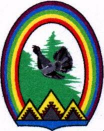 ДУМА ГОРОДА РАДУЖНЫЙХанты-Мансийского автономного округа – Югры РЕШЕНИЕот 21 июня 2018 года                                                                                 № 364О внесении изменений в решение Думы города от 30.03.2017 № 229 «О порядке организации и проведения публичных слушаний в городе Радужный»В целях приведения правовых актов Думы города в соответствие с Федеральным законом Российской Федерации от 06.10.2003 № 131-ФЗ «Об общих принципах организации местного самоуправления в Российской Федерации», Федеральным законом Российской Федерации от 29.12.2017 № 455-ФЗ «О внесении изменений в Градостроительный кодекс Российской Федерации и отдельные законодательные акты Российской Федерации», Дума города решила:1. Внести в приложение к решению Думы города от 30.03.2017 № 229 «О порядке организации и проведения публичных слушаний в городе Радужный» следующие изменения:1)  подпункт 3 пункта 2 статьи 3 исключить;2) пункт 3 статьи 3 изложить в следующей редакции:«3. По проектам генеральных планов, проектам правил землепользования и застройки, проектам планировки территории, проектам межевания территории, проектам правил благоустройства территорий, проектам, предусматривающим внесение изменений в один из указанных утвержденных документов, проектам решений о предоставлении разрешения на условно разрешенный вид использования земельного участка или объекта капитального строительства, проектам решений о предоставлении разрешения на отклонение от предельных параметров разрешенного строительства, реконструкции объектов капитального строительства, вопросам изменения одного вида разрешенного использования земельных участков и объектов капитального строительства на другой вид такого использования при отсутствии утвержденных правил землепользования и застройки проводятся общественные обсуждения, порядок организации и проведения которых определяется решением Думы города Радужный с учетом положений законодательства о градостроительной деятельности.3) в пункте 3 статьи 4 слова «обсуждаемого вопроса (при проведении публичных слушаний по вопросам градостроительства» заменить словом «наименования».2. Опубликовать настоящее решение в газете «Новости Радужного. Официальная среда».3. Настоящее решение вступает в силу с 01.07.2018, но не ранее дня, следующего за днем его официального опубликования.Председатель Думы города                                   Временно исполняющий 								              полномочия главы города ____________   Г.П. Борщёв                                 _________   Ю.В. Осипенко